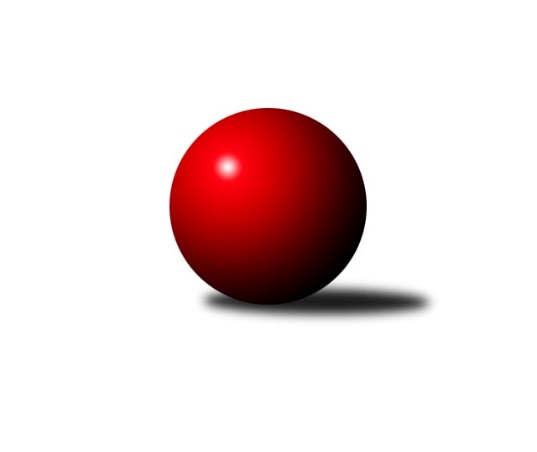 Č.12Ročník 2012/2013	4.6.2024 1. KLD C 2012/2013Statistika 12. kolaTabulka družstev:		družstvo	záp	výh	rem	proh	skore	sety	průměr	body	plné	dorážka	chyby	1.	Horní Benešov dorci˝A˝	12	9	2	1	33.5 : 14.5 	(91.0 : 53.0)	1510	20	1028	481	19.2	2.	TJ Valašské Meziříčí B	12	6	5	1	30.0 : 18.0 	(85.0 : 59.0)	1508	17	1022	486	21.9	3.	Kelč˝A˝	12	7	2	3	29.0 : 19.0 	(76.5 : 67.5)	1459	16	1020	439	23	4.	TJ Valašské Meziříčí A	12	5	4	3	27.0 : 21.0 	(81.0 : 63.0)	1481	14	1028	453	24	5.	KK Šumperk	12	5	3	4	25.0 : 23.0 	(69.5 : 74.5)	1464	13	1014	450	29.2	6.	TJ Lokomotiva Česká Třebová	12	4	4	4	27.5 : 20.5 	(80.5 : 63.5)	1467	12	1009	457	26	7.	TJ Tatran Litovel dorci˝A˝	12	1	1	10	10.5 : 37.5 	(47.5 : 96.5)	1407	3	984	422	37.9	8.	TJ Sokol Rybník	12	0	1	11	9.5 : 38.5 	(45.0 : 99.0)	1316	1	928	388	48.8Tabulka doma:		družstvo	záp	výh	rem	proh	skore	sety	průměr	body	maximum	minimum	1.	Kelč˝A˝	6	5	1	0	20.0 : 4.0 	(44.0 : 28.0)	1506	11	1579	1425	2.	Horní Benešov dorci˝A˝	6	5	1	0	18.0 : 6.0 	(47.5 : 24.5)	1554	11	1627	1509	3.	TJ Valašské Meziříčí B	6	4	2	0	16.0 : 8.0 	(44.5 : 27.5)	1574	10	1634	1525	4.	TJ Lokomotiva Česká Třebová	6	4	0	2	18.5 : 5.5 	(47.0 : 25.0)	1566	8	1649	1443	5.	KK Šumperk	6	3	2	1	16.0 : 8.0 	(41.0 : 31.0)	1481	8	1537	1423	6.	TJ Valašské Meziříčí A	6	2	3	1	14.0 : 10.0 	(41.5 : 30.5)	1559	7	1597	1493	7.	TJ Tatran Litovel dorci˝A˝	6	1	1	4	7.5 : 16.5 	(31.5 : 40.5)	1389	3	1439	1350	8.	TJ Sokol Rybník	6	0	1	5	5.0 : 19.0 	(25.0 : 47.0)	1271	1	1354	1165Tabulka venku:		družstvo	záp	výh	rem	proh	skore	sety	průměr	body	maximum	minimum	1.	Horní Benešov dorci˝A˝	6	4	1	1	15.5 : 8.5 	(43.5 : 28.5)	1502	9	1677	1415	2.	TJ Valašské Meziříčí B	6	2	3	1	14.0 : 10.0 	(40.5 : 31.5)	1500	7	1571	1427	3.	TJ Valašské Meziříčí A	6	3	1	2	13.0 : 11.0 	(39.5 : 32.5)	1479	7	1551	1369	4.	Kelč˝A˝	6	2	1	3	9.0 : 15.0 	(32.5 : 39.5)	1449	5	1551	1344	5.	KK Šumperk	6	2	1	3	9.0 : 15.0 	(28.5 : 43.5)	1461	5	1540	1316	6.	TJ Lokomotiva Česká Třebová	6	0	4	2	9.0 : 15.0 	(33.5 : 38.5)	1447	4	1543	1332	7.	TJ Sokol Rybník	6	0	0	6	4.5 : 19.5 	(20.0 : 52.0)	1325	0	1364	1301	8.	TJ Tatran Litovel dorci˝A˝	6	0	0	6	3.0 : 21.0 	(16.0 : 56.0)	1410	0	1554	1347Tabulka podzimní části:		družstvo	záp	výh	rem	proh	skore	sety	průměr	body	doma	venku	1.	Horní Benešov dorci˝A˝	9	7	1	1	26.0 : 10.0 	(71.0 : 37.0)	1496	15 	4 	1 	0 	3 	0 	1	2.	TJ Valašské Meziříčí B	9	4	5	0	22.0 : 14.0 	(61.5 : 46.5)	1516	13 	3 	2 	0 	1 	3 	0	3.	Kelč˝A˝	9	5	1	3	21.0 : 15.0 	(55.5 : 52.5)	1469	11 	4 	0 	0 	1 	1 	3	4.	KK Šumperk	9	4	2	3	20.0 : 16.0 	(54.5 : 53.5)	1491	10 	3 	1 	1 	1 	1 	2	5.	TJ Valašské Meziříčí A	9	3	4	2	19.0 : 17.0 	(59.5 : 48.5)	1480	10 	1 	3 	1 	2 	1 	1	6.	TJ Lokomotiva Česká Třebová	9	3	3	3	20.0 : 16.0 	(60.5 : 47.5)	1457	9 	3 	0 	1 	0 	3 	2	7.	TJ Tatran Litovel dorci˝A˝	9	1	1	7	8.5 : 27.5 	(37.0 : 71.0)	1392	3 	1 	1 	2 	0 	0 	5	8.	TJ Sokol Rybník	9	0	1	8	7.5 : 28.5 	(32.5 : 75.5)	1318	1 	0 	1 	3 	0 	0 	5Tabulka jarní části:		družstvo	záp	výh	rem	proh	skore	sety	průměr	body	doma	venku	1.	Kelč˝A˝	3	2	1	0	8.0 : 4.0 	(21.0 : 15.0)	1447	5 	1 	1 	0 	1 	0 	0 	2.	Horní Benešov dorci˝A˝	3	2	1	0	7.5 : 4.5 	(20.0 : 16.0)	1543	5 	1 	0 	0 	1 	1 	0 	3.	TJ Valašské Meziříčí B	3	2	0	1	8.0 : 4.0 	(23.5 : 12.5)	1535	4 	1 	0 	0 	1 	0 	1 	4.	TJ Valašské Meziříčí A	3	2	0	1	8.0 : 4.0 	(21.5 : 14.5)	1503	4 	1 	0 	0 	1 	0 	1 	5.	TJ Lokomotiva Česká Třebová	3	1	1	1	7.5 : 4.5 	(20.0 : 16.0)	1553	3 	1 	0 	1 	0 	1 	0 	6.	KK Šumperk	3	1	1	1	5.0 : 7.0 	(15.0 : 21.0)	1410	3 	0 	1 	0 	1 	0 	1 	7.	TJ Sokol Rybník	3	0	0	3	2.0 : 10.0 	(12.5 : 23.5)	1298	0 	0 	0 	2 	0 	0 	1 	8.	TJ Tatran Litovel dorci˝A˝	3	0	0	3	2.0 : 10.0 	(10.5 : 25.5)	1456	0 	0 	0 	2 	0 	0 	1 Zisk bodů pro družstvo:		jméno hráče	družstvo	body	zápasy	v %	dílčí body	sety	v %	1.	Jaromír Hendrych ml. 	Horní Benešov dorci˝A˝ 	10	/	11	(91%)	34.5	/	44	(78%)	2.	Natálie Topičová 	TJ Valašské Meziříčí B 	10	/	12	(83%)	39.5	/	48	(82%)	3.	Ludmila Šťastná 	TJ Valašské Meziříčí A 	9	/	12	(75%)	34	/	48	(71%)	4.	Monika Pavelková 	Kelč˝A˝ 	9	/	12	(75%)	27	/	48	(56%)	5.	Tomaš Vybíral 	Kelč˝A˝ 	8	/	11	(73%)	29	/	44	(66%)	6.	Jiří Kmoníček 	TJ Lokomotiva Česká Třebová 	8	/	11	(73%)	28.5	/	44	(65%)	7.	Marek Frydrych 	TJ Valašské Meziříčí B 	8	/	12	(67%)	30	/	48	(63%)	8.	Michal Krejčiřík 	Horní Benešov dorci˝A˝ 	7.5	/	11	(68%)	24.5	/	44	(56%)	9.	Jan Kmoníček 	TJ Lokomotiva Česká Třebová 	7	/	12	(58%)	26.5	/	48	(55%)	10.	Michal Vejda 	TJ Sokol Rybník 	7	/	12	(58%)	25.5	/	48	(53%)	11.	Michal Rickwod 	TJ Lokomotiva Česká Třebová 	6.5	/	9	(72%)	22.5	/	36	(63%)	12.	Adam Běláška 	KK Šumperk 	6	/	8	(75%)	19.5	/	32	(61%)	13.	Marie Effenbergerová 	KK Šumperk 	6	/	10	(60%)	19.5	/	40	(49%)	14.	Lucie Šťastná 	TJ Valašské Meziříčí A 	6	/	11	(55%)	23.5	/	44	(53%)	15.	Anna Mašláňová 	Kelč˝A˝ 	5	/	9	(56%)	15	/	36	(42%)	16.	David Láčík 	Horní Benešov dorci˝A˝ 	5	/	10	(50%)	24	/	40	(60%)	17.	Petr Jindra 	TJ Tatran Litovel dorci˝A˝ 	4	/	11	(36%)	17	/	44	(39%)	18.	Martin Mikulič 	KK Šumperk 	3	/	8	(38%)	16.5	/	32	(52%)	19.	Kristýna Štreichová 	TJ Valašské Meziříčí A 	3	/	12	(25%)	20.5	/	48	(43%)	20.	Martin Hampl 	TJ Tatran Litovel dorci˝A˝ 	2.5	/	6	(42%)	9	/	24	(38%)	21.	Martin Sedlář 	KK Šumperk 	2	/	3	(67%)	6	/	12	(50%)	22.	Filip Morávek 	Horní Benešov dorci˝A˝ 	2	/	4	(50%)	8	/	16	(50%)	23.	Tomáš Pěruška 	TJ Tatran Litovel dorci˝A˝ 	2	/	10	(20%)	13	/	40	(33%)	24.	Pavla Čípová 	TJ Valašské Meziříčí B 	2	/	10	(20%)	11.5	/	40	(29%)	25.	Jiří Šafář 	TJ Sokol Rybník 	1.5	/	12	(13%)	12.5	/	48	(26%)	26.	Václav Švub 	TJ Valašské Meziříčí B 	1	/	1	(100%)	3	/	4	(75%)	27.	David Vítek 	TJ Lokomotiva Česká Třebová 	1	/	2	(50%)	2	/	8	(25%)	28.	Nikola Mikulová 	KK Šumperk 	1	/	5	(20%)	8	/	20	(40%)	29.	Dominik Hůlka 	TJ Sokol Rybník 	0	/	1	(0%)	2	/	4	(50%)	30.	Vojtěch Novotný 	TJ Sokol Rybník 	0	/	1	(0%)	2	/	4	(50%)	31.	Petr Cahlík 	TJ Valašské Meziříčí B 	0	/	1	(0%)	1	/	4	(25%)	32.	Dominika Vinklarová 	Kelč˝A˝ 	0	/	2	(0%)	3.5	/	8	(44%)	33.	Marie Pavelková 	Kelč˝A˝ 	0	/	2	(0%)	2	/	8	(25%)	34.	Michaela Suchá 	TJ Sokol Rybník 	0	/	2	(0%)	0	/	8	(0%)	35.	Milan Přidal 	TJ Tatran Litovel dorci˝A˝ 	0	/	6	(0%)	7.5	/	24	(31%)	36.	Jan Bauer 	TJ Sokol Rybník 	0	/	8	(0%)	3	/	32	(9%)Průměry na kuželnách:		kuželna	průměr	plné	dorážka	chyby	výkon na hráče	1.	TJ Lokomotiva Česká Třebová, 1-4	1529	1050	479	27.3	(509.9)	2.	TJ Valašské Meziříčí, 1-4	1525	1051	474	27.7	(508.5)	3.	 Horní Benešov, 1-4	1508	1033	474	25.8	(502.8)	4.	TJ Kelč, 1-2	1476	1008	468	22.5	(492.1)	5.	KK Šumperk, 1-4	1450	1009	441	28.1	(483.6)	6.	TJ Tatran Litovel, 1-2	1407	994	413	34.0	(469.2)	7.	TJ Sokol Rybník, 1-2	1329	927	402	36.9	(443.3)Nejlepší výkony na kuželnách:TJ Lokomotiva Česká Třebová, 1-4Horní Benešov dorci˝A˝	1677	10. kolo	Michal Rickwod 	TJ Lokomotiva Česká Třebová	570	10. koloTJ Lokomotiva Česká Třebová	1649	10. kolo	Michal Krejčiřík 	Horní Benešov dorci˝A˝	570	10. koloTJ Lokomotiva Česká Třebová	1598	8. kolo	Jiří Kmoníček 	TJ Lokomotiva Česká Třebová	568	10. koloTJ Lokomotiva Česká Třebová	1587	12. kolo	Jaromír Hendrych ml. 	Horní Benešov dorci˝A˝	567	10. koloTJ Lokomotiva Česká Třebová	1576	4. kolo	Michal Rickwod 	TJ Lokomotiva Česká Třebová	548	8. koloKelč˝A˝	1551	4. kolo	Monika Pavelková 	Kelč˝A˝	546	4. koloTJ Lokomotiva Česká Třebová	1542	6. kolo	Jiří Kmoníček 	TJ Lokomotiva Česká Třebová	540	12. koloTJ Valašské Meziříčí B	1511	2. kolo	David Láčík 	Horní Benešov dorci˝A˝	540	10. koloKK Šumperk	1491	12. kolo	Jan Kmoníček 	TJ Lokomotiva Česká Třebová	537	6. koloTJ Lokomotiva Česká Třebová	1443	2. kolo	Jan Kmoníček 	TJ Lokomotiva Česká Třebová	536	12. koloTJ Valašské Meziříčí, 1-4TJ Valašské Meziříčí B	1634	11. kolo	Natálie Topičová 	TJ Valašské Meziříčí B	597	5. koloTJ Valašské Meziříčí B	1618	3. kolo	Marek Frydrych 	TJ Valašské Meziříčí B	569	3. koloTJ Valašské Meziříčí A	1597	3. kolo	Ludmila Šťastná 	TJ Valašské Meziříčí A	562	7. koloTJ Valašské Meziříčí A	1597	1. kolo	Ludmila Šťastná 	TJ Valašské Meziříčí A	559	8. koloTJ Valašské Meziříčí B	1567	8. kolo	Ludmila Šťastná 	TJ Valašské Meziříčí A	554	3. koloTJ Valašské Meziříčí A	1566	9. kolo	Natálie Topičová 	TJ Valašské Meziříčí B	554	11. koloTJ Valašské Meziříčí A	1560	7. kolo	Jaromír Hendrych ml. 	Horní Benešov dorci˝A˝	550	5. koloTJ Tatran Litovel dorci˝A˝	1554	11. kolo	Marek Frydrych 	TJ Valašské Meziříčí B	549	11. koloTJ Valašské Meziříčí B	1552	5. kolo	Ludmila Šťastná 	TJ Valašské Meziříčí A	545	1. koloTJ Valašské Meziříčí A	1551	8. kolo	Natálie Topičová 	TJ Valašské Meziříčí B	543	1. kolo Horní Benešov, 1-4Horní Benešov dorci˝A˝	1627	3. kolo	Natálie Topičová 	TJ Valašské Meziříčí B	560	6. koloTJ Valašské Meziříčí B	1571	6. kolo	Michal Krejčiřík 	Horní Benešov dorci˝A˝	557	3. koloHorní Benešov dorci˝A˝	1553	6. kolo	Jaromír Hendrych ml. 	Horní Benešov dorci˝A˝	542	6. koloHorní Benešov dorci˝A˝	1552	4. kolo	Jaromír Hendrych ml. 	Horní Benešov dorci˝A˝	541	1. koloHorní Benešov dorci˝A˝	1547	1. kolo	Jaromír Hendrych ml. 	Horní Benešov dorci˝A˝	539	3. koloKK Šumperk	1540	4. kolo	Kristýna Štreichová 	TJ Valašské Meziříčí A	532	12. koloHorní Benešov dorci˝A˝	1537	12. kolo	David Láčík 	Horní Benešov dorci˝A˝	531	3. koloTJ Valašské Meziříčí A	1512	12. kolo	Michal Krejčiřík 	Horní Benešov dorci˝A˝	528	12. koloHorní Benešov dorci˝A˝	1509	9. kolo	David Láčík 	Horní Benešov dorci˝A˝	528	4. koloTJ Tatran Litovel dorci˝A˝	1427	1. kolo	Jaromír Hendrych ml. 	Horní Benešov dorci˝A˝	526	4. koloTJ Kelč, 1-2Kelč˝A˝	1579	2. kolo	Tomaš Vybíral 	Kelč˝A˝	534	2. koloKelč˝A˝	1542	8. kolo	Monika Pavelková 	Kelč˝A˝	530	2. koloKelč˝A˝	1521	7. kolo	Anna Mašláňová 	Kelč˝A˝	522	10. koloKelč˝A˝	1520	10. kolo	Monika Pavelková 	Kelč˝A˝	522	8. koloTJ Valašské Meziříčí A	1507	2. kolo	Anna Mašláňová 	Kelč˝A˝	521	8. koloTJ Lokomotiva Česká Třebová	1488	11. kolo	Jan Kmoníček 	TJ Lokomotiva Česká Třebová	520	11. koloTJ Valašské Meziříčí B	1464	10. kolo	Monika Pavelková 	Kelč˝A˝	520	7. koloKelč˝A˝	1451	5. kolo	Ludmila Šťastná 	TJ Valašské Meziříčí A	519	2. koloHorní Benešov dorci˝A˝	1432	7. kolo	Anna Mašláňová 	Kelč˝A˝	515	2. koloKelč˝A˝	1425	11. kolo	Natálie Topičová 	TJ Valašské Meziříčí B	515	10. koloKK Šumperk, 1-4KK Šumperk	1537	5. kolo	Adam Běláška 	KK Šumperk	564	3. koloKK Šumperk	1508	1. kolo	Martin Mikulič 	KK Šumperk	540	11. koloKK Šumperk	1492	3. kolo	Adam Běláška 	KK Šumperk	526	5. koloTJ Valašské Meziříčí A	1483	6. kolo	Marie Effenbergerová 	KK Šumperk	524	6. koloTJ Lokomotiva Česká Třebová	1483	5. kolo	Adam Běláška 	KK Šumperk	516	1. koloKK Šumperk	1464	6. kolo	Martin Mikulič 	KK Šumperk	515	5. koloKK Šumperk	1463	9. kolo	Ludmila Šťastná 	TJ Valašské Meziříčí A	514	6. koloKK Šumperk	1423	11. kolo	Jiří Kmoníček 	TJ Lokomotiva Česká Třebová	508	5. koloHorní Benešov dorci˝A˝	1415	11. kolo	Martin Mikulič 	KK Šumperk	505	1. koloKelč˝A˝	1404	1. kolo	Monika Pavelková 	Kelč˝A˝	498	1. koloTJ Tatran Litovel, 1-2Horní Benešov dorci˝A˝	1480	8. kolo	Marek Frydrych 	TJ Valašské Meziříčí B	538	4. koloKK Šumperk	1468	2. kolo	Martin Sedlář 	KK Šumperk	526	2. koloTJ Valašské Meziříčí A	1454	10. kolo	Petr Jindra 	TJ Tatran Litovel dorci˝A˝	517	7. koloTJ Tatran Litovel dorci˝A˝	1439	4. kolo	Michal Vejda 	TJ Sokol Rybník	514	7. koloTJ Valašské Meziříčí B	1427	4. kolo	Tomáš Pěruška 	TJ Tatran Litovel dorci˝A˝	512	4. koloKelč˝A˝	1421	12. kolo	Petr Jindra 	TJ Tatran Litovel dorci˝A˝	506	12. koloTJ Tatran Litovel dorci˝A˝	1411	7. kolo	Jaromír Hendrych ml. 	Horní Benešov dorci˝A˝	505	8. koloTJ Tatran Litovel dorci˝A˝	1390	8. kolo	David Láčík 	Horní Benešov dorci˝A˝	501	8. koloTJ Tatran Litovel dorci˝A˝	1376	2. kolo	Adam Běláška 	KK Šumperk	495	2. koloTJ Tatran Litovel dorci˝A˝	1365	12. kolo	Kristýna Štreichová 	TJ Valašské Meziříčí A	492	10. koloTJ Sokol Rybník, 1-2TJ Valašské Meziříčí B	1507	12. kolo	Marek Frydrych 	TJ Valašské Meziříčí B	516	12. koloHorní Benešov dorci˝A˝	1466	2. kolo	Michal Vejda 	TJ Sokol Rybník	506	1. koloTJ Valašské Meziříčí A	1369	4. kolo	Jaromír Hendrych ml. 	Horní Benešov dorci˝A˝	506	2. koloTJ Sokol Rybník	1354	2. kolo	Natálie Topičová 	TJ Valašské Meziříčí B	504	12. koloTJ Sokol Rybník	1351	1. kolo	Václav Švub 	TJ Valašské Meziříčí B	487	12. koloKelč˝A˝	1344	6. kolo	David Láčík 	Horní Benešov dorci˝A˝	487	2. koloTJ Lokomotiva Česká Třebová	1332	1. kolo	Michal Krejčiřík 	Horní Benešov dorci˝A˝	473	2. koloKK Šumperk	1316	10. kolo	Michal Vejda 	TJ Sokol Rybník	472	4. koloTJ Sokol Rybník	1258	10. kolo	Jiří Kmoníček 	TJ Lokomotiva Česká Třebová	468	1. koloTJ Sokol Rybník	1257	12. kolo	Jan Kmoníček 	TJ Lokomotiva Česká Třebová	466	1. koloČetnost výsledků:	4.0 : 0.0	11x	3.5 : 0.5	1x	3.0 : 1.0	12x	2.0 : 2.0	11x	1.5 : 2.5	1x	1.0 : 3.0	8x	0.0 : 4.0	4x